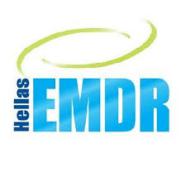 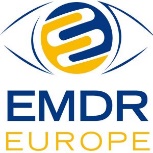 ΔΗΛΩΣΗ ΣΥΜΜΕΤΟΧΗΣΔηλώνω υπεύθυνα τη συμμετοχή μου στο διήμερο πιστοποιημένο Workshop:ΑΠΟΣΥΝΔΕΤΙΚΕΣ ΔΙΑΤΑΡΑΧΕΣ ΚΑΙ ΔΙΑΤΑΡΑΧΕΣ ΠΡΟΣΩΠΙΚΟΤΗΤΑΣΌροι συμμετοχής:Κόστος συμμετοχής  για το 2μερο: 320,00 €Για κρατήσεις θέσεων ως τις 15 Σεπτεμβρίου το ποσό ανέρχεται  στα 290,00 €Δικαίωμα εγγραφής έχουν μόνο τα  ταμειακώς ενήμερα μέλη της EMDR – HELLAS. Η εγγραφή κατοχυρώνεται μόνο μετά την εξόφληση της συμμετοχής και την απαραίτητη  επιβεβαίωση μέσω του  αποδεικτικού της μεταφοράς (extre) στο e-mail: info@emdr-hellas.gr . Σε περίπτωσης ακύρωσης της συμμετοχής μετά τις 30 Σεπτεμβρίου 2019 το αντίτιμο συμμετοχής επιστρέφεται μόνο εφόσον βρεθεί αντικαταστάστης/τρια, που να πληροί τα κριτήρια για εκπαίδευση.Λογαριασμός κατάθεσηςEMDR- HELLAS Αστική Εταιρεία Μη Κερδοσκοπικού ΧαρακτήραAlpha Bank Αρ. Λογ: 154-00-2002-008253IBAN: GR04 0140 1540 1540 0200 2008 253                                                                  Υπογραφή                                                        ……..………………………………………Όνομα:	Επώνυμο:Φορέας:Διεύθυνση:Τ.Κ.:	Σταθερό τηλέφωνο:	Κινητό τηλέφωνο:Email:	Α.Φ.Μ.	Δ.Ο.Υ.	Ημερομηνία εξόφλησης στην τράπεζα:	